WYNIKI REGIONALNEGO KONKURSU PLASTYCZNEGOedycja 2019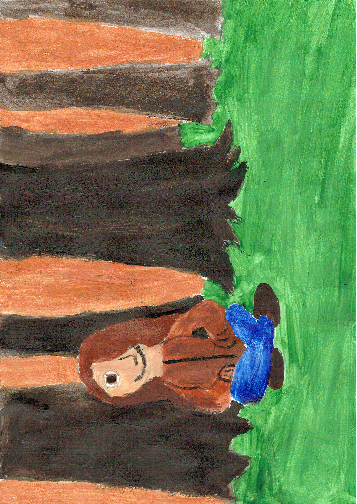 WYRÓŻNIENIE MAJA CUBER  SP 11 z Oddziałami Integracyjnymi  w  Katowicach                         I miejsca: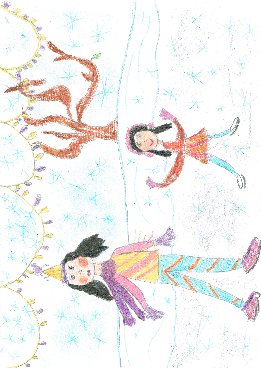 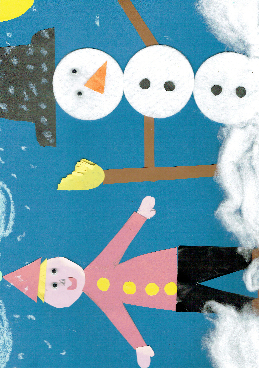 STYCZEŃ  -  Hanna Oleksiuk                                           LUTY -  Beniamin Sładek SP nr 20 z Oddziałami Integracyjnymi               SP 11 z Oddziałami Integracyjnymi  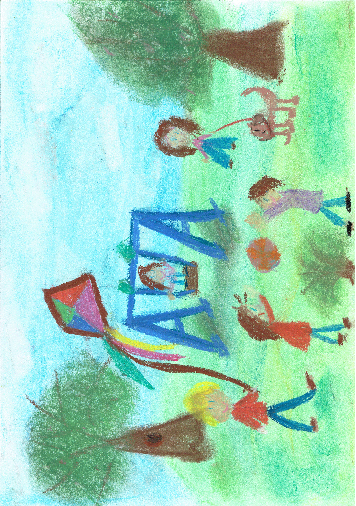   z  Siemianowic Śląskich                                                    w Katowicach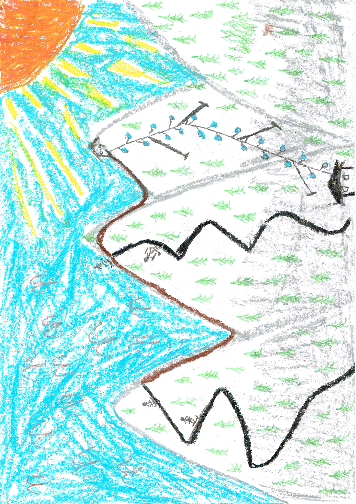   MARZEC  - Dominik Balcarek                      KWIECIEŃ - Roksana GałązkaSP 11 z Oddziałami Integracyjnymi        Zespół Szkolno - Przedszkolny    nr 3w Katowicach                                                 w Katowicach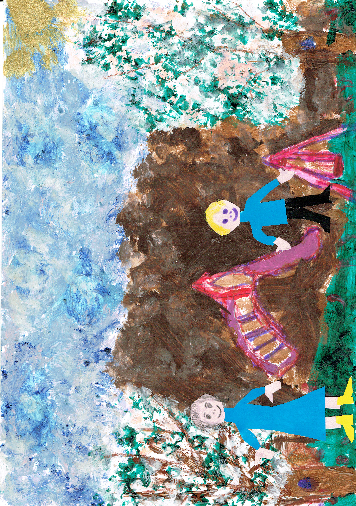 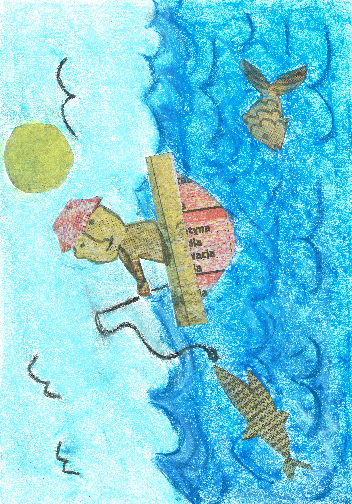 MAJ - Joanna Wolny                                   CZERWIEC - Szymon WoźniakSP 11 z Oddziałami Integracyjnymi            Zespół Szkolno - Przedszkolny    nr 3       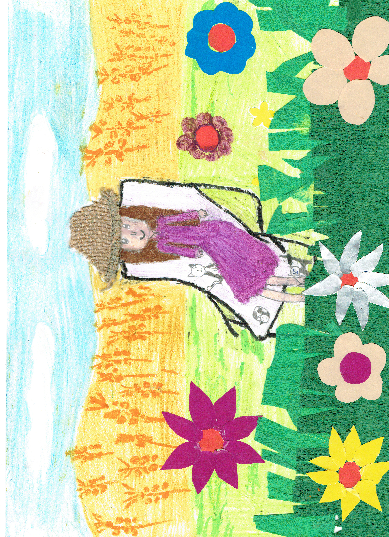 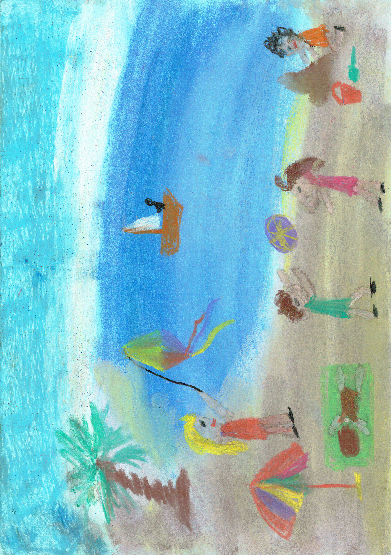    w Katowicach                                                 w KatowicachLIPIEC - Martyna Pasek                           SIERPIEŃ - Zuzanna SzafraniecZespół Szkolno - Przedszkolny  nr 3       SP nr 20 z Oddziałami Integracyjnymi                    w Katowicach                                                   z  Siemianowic Śląskich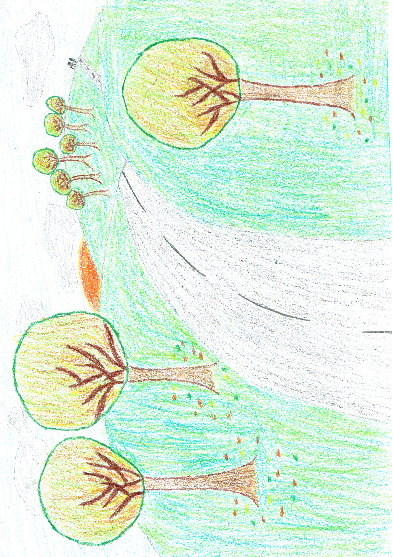 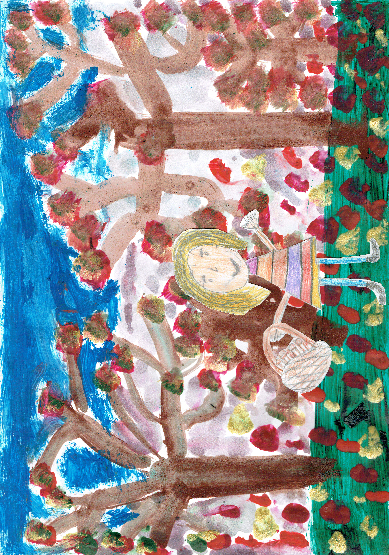 WRZESIEŃ - Daniel Jagiełło                 PAŹDZIERNIK - Oliwia KamosińskaSP 11 z Oddziałami Integracyjnymi     SP 11 z Oddziałami Integracyjnymi  w Katowicach                                                 w Katowicach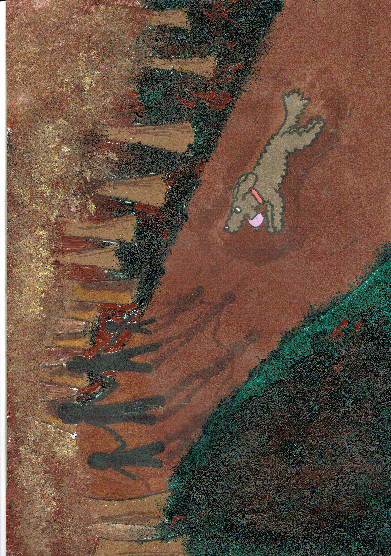 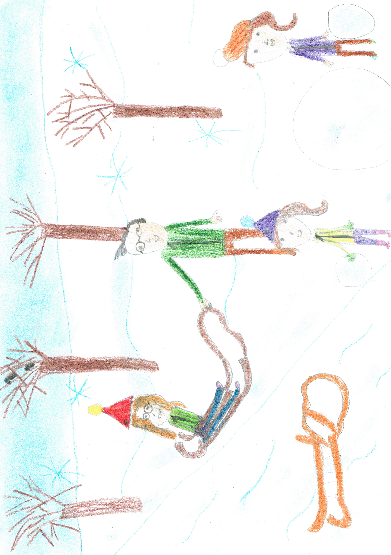 LISTOPAD - Wiktoria Dreszer                          GRUDZIEŃ - Magdalena NenowSP 11 z Oddziałami Integracyjnymi            SP nr 20 z Oddziałami Integracyjnymi                  w Katowicach                                                z  Siemianowic ŚląskichNagrody i dyplomy dostarczymy osobiście lub wyślemy  pocztą. Termin dostarczenia  uzależniony jest  od wydruku kalendarza. Organizatorzy:mgr Magdalena Dąbrowska mgr Justyna Kasperska